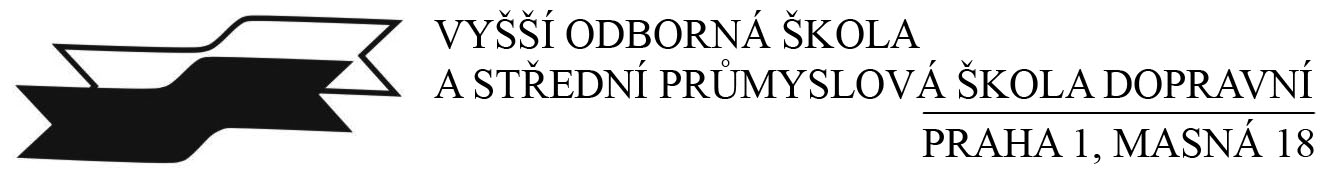 VOŠ A SPŠD, Praha 1, Masná 18Ing. Josef InemanMasná 18110 00 Praha 1V Praze dne …………………..Věc:  (jméno, příjmení, datum narození, třída)Žádám o klasifikaci v řádném termínu za 1. (2.) pololetí z těchto předmětů:Odůvodnění: Vyjádření příslušného vyučujícího:                                                                                                    Podpis zletilého žáka                                                                                         (zákonného zástupce nezletilého žáka)Pozn. Žádost musí být patřičně doložena (omluvný list, potvrzení klubu…)